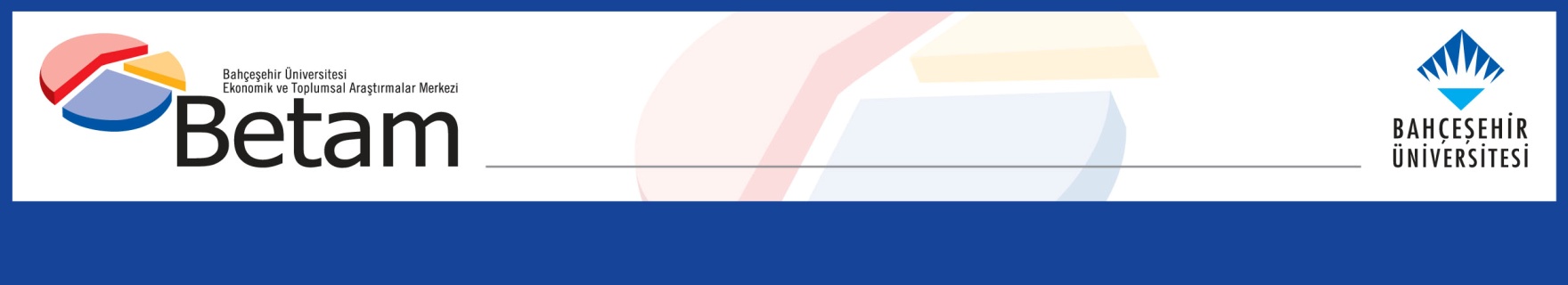 	MART DÖNEMİNDE İŞSİZLİKTE DÜŞÜŞ DURDU	Seyfettin Gürsel* ve Yazgı Genç  Yönetici Özeti Mevsim etkilerinden arındırılmış işgücü verilerine göre tarım dışı işsizlik oranı Mart 2018 döneminde bir önceki döneme kıyasla 11,7’da sabit kalmıştır. 2017 yılı içerisinde hızlanan ekonomik büyümenin bir yansıması olarak tarım dışı işsizlik oranı Mart 2017 döneminde yüzde 13,6’dan Mart 2018 döneminde yüzde 11,7’ye gerilemiştir. Böylelikle son bir yılda tarım dışı işsizlik 1,9 yüzde puan azalma olmuştur. Bu azalışın ardında yüksek ekonomik büyümeden kaynaklanan tarım dışı istihdam artışları bulunmaktadır. Mart 2017’den Mart 2018’e istihdam artışları sanayide 272 bin, inşaatta 69 bin, hizmetlerde 701 bin, toplamda 1 milyon 42 bin olarak gerçekleşmiştir. Betam tahmin modeli mevsim etkilerinden arındırılmış tarım dışı işsizlik oranının Nisan 2018 döneminde 11,7 seviyesinde sabit kalacağını öngörmektedir. Önceki aya kıyasla tarım dışı işsizlik değişmediMevsim etkilerinden arındırılmış verilere göre Mart 2018 döneminde Şubat 2018 dönemiyle kıyaslandığında tarım dışı işgücü 5 bin azalarak 26 milyon 619 bine gerilerken, tarım dışı istihdam 4 bin azalarak 23 milyon 505 bin kişi olarak kaydedilmiştir (Şekil 1,Tablo 1). Bu gelişmeler çerçevesinde tarım dışı işsiz sayısı da bin kişi azalarak 3 milyon 114 bine gerilemiş, tarım dışı işsizlik oranı ise yüzde 11,7’de sabit kalmıştır. 2017 yılında yüksek seyreden büyümenin işgücü piyasasındaki yansıması olarak mevsim etkisinden arındırılmış tarım dışı işsizlik oranları son bir senede yüzde 13,6’dan yüzde 11,7’ye hızla gerilemiştir. Şekil 1 Mevsim etkilerinden arındırılmış tarım dışı işgücü, istihdam ve işsizlik oranı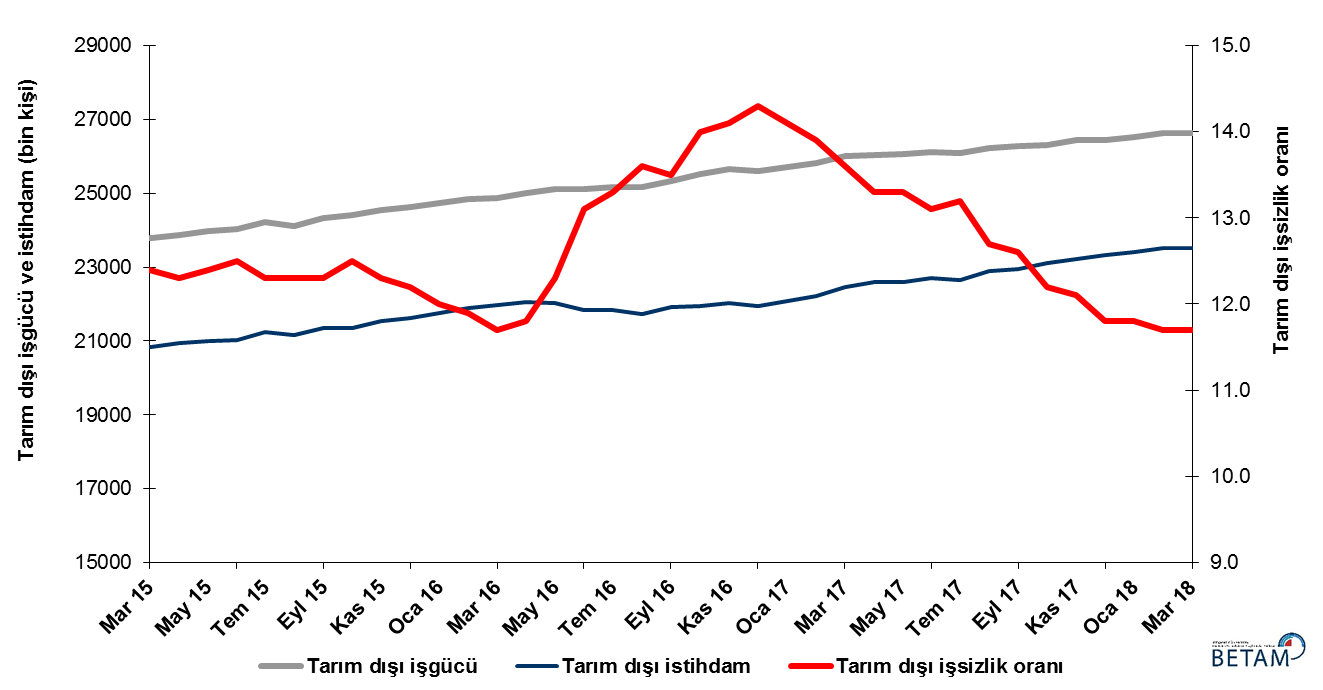 Kaynak: TÜİK, BetamNisan 2018 döneminde işsizliğin sabit kalmasını bekliyoruz Betam tahmin modeli, mevsim etkilerinden arındırılmış tarım dışı işsizliğin Mart 2018 döneminde 11,6’dan 11,5’e gerileyeceğini tahmin etmişti. TÜİK Şubat 2018 dönemi işsizlik oranını 11,6’dan 11,7’ye revize etmiş, tarım dışı işsizlik oranı da değişmeyerek Mart 2018 döneminde yüzde 11,7’de kalmıştır. Betam tahmin modeli Nisan 2018 döneminde mevsim etkilerinden arındırılmış tarım dışı işsizlik oranının 11,7 seviyesinde sabit kalacağını öngörmektedir. Tahmin modelinin ayrıntılarına Betam internet sitesinden ulaşılabilir. Tahmin modelinde kullanılan Kariyer.net verilerinden ilan başına başvuru sayısı Şekil 3'de gösterilmektedir. Kariyer.net'in verileri Betam tahmin modelinin girdilerinden biri olmakla birlikte tek etken değildir. Tahminde kullanılan ekonometrik modelde İŞKUR verileri, reel kesim güven endeksi, kapasite kullanım oranı gibi farklı birçok değişken kullanılmaktadır. Şekil 2 Mevsim etkilerinden arındırılmış tarım dışı işsizlik oranı ve ilan başına başvuru sayısı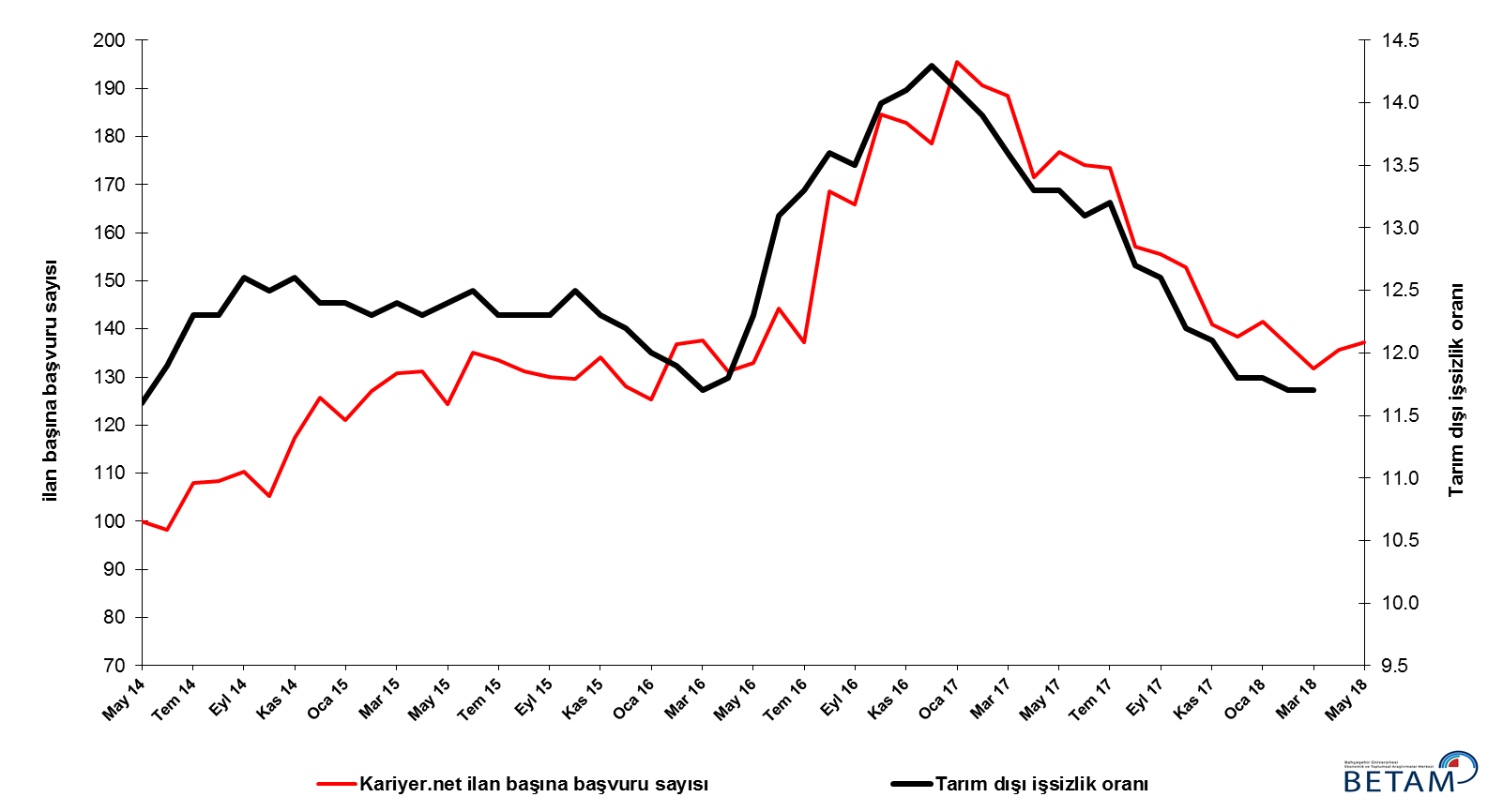 Kaynak: Kariyer.net, TÜİK, BetamHizmetler hariç diğer sektörlerde istihdam azalışıMevsimsellikten arındırılmış sektörel istihdam verilerine göre Mart 2018 döneminde Şubat 2018 dönemine kıyasla tarım, sanayi ve inşaat sektörlerinde istihdam azalırken hizmetlerde istihdam artmıştır (Şekil 3,Tablo 2). İstihdam tarımda 55 bin, sanayide 9 bin, inşaatta ise 44 bin azalmıştır. Buna karşın hizmetler istihdamı 48 bin kişi artmıştır. Tarımdaki azalışın yavaşladığı dikkat çekmektedir. İnşaatta ve sanayide önceki dönemdeki artışın yerini istihdam azalışına bıraktığı görülmektedir. Son bir yıl içerisinde hızla düşen tarım dışı işsizlik oranları tarım dışı sektörlerde gözlemlenen istihdam artışları sayesinde gerçekleşmiştir. 2017 yılında istihdam sanayide 272 bin, inşaatta 69 bin, hizmetlerde ise 701 bin, toplamda 1milyon 42 bin kişi artmıştır. 2017 yılında GSYH artışının yüzde 7,4 olarak gerçekleştiği dikkate alındığında bu istihdam artışı makuldür.Şekil 3 Sektörlerin istihdam değişimi (bin kişi) 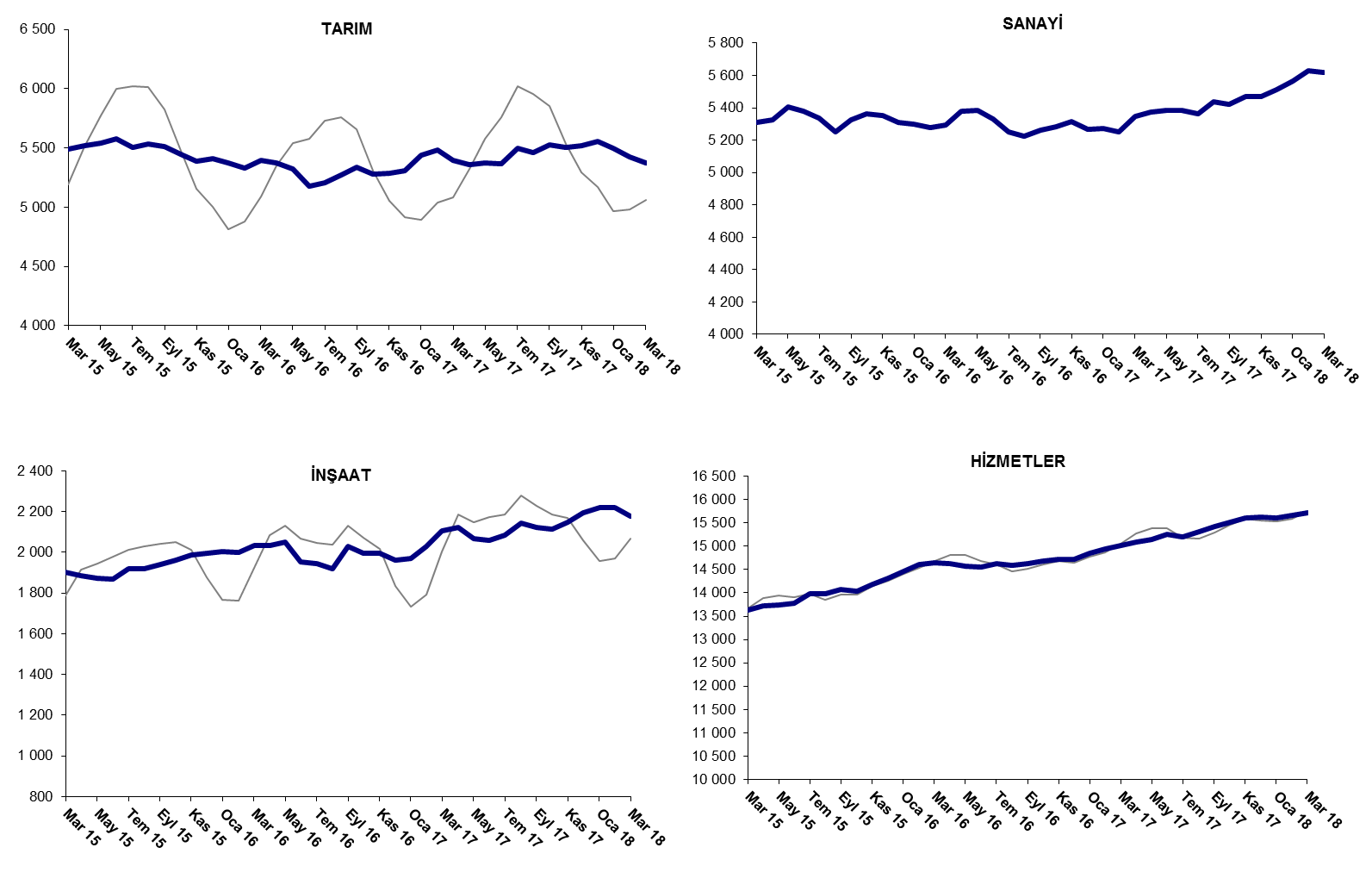              Kaynak: TUİK, BetamTarım dışı işsiz sayısı son bir yılda 390 bin azaldıMart 2018 döneminde bir önceki yılın aynı dönemine kıyasla mevsim etkilerinden arındırılmamış tarım dışı işgücü 648 bin (yüzde 2,5), tarım dışı istihdam 1 milyon 38 bin (yüzde 4,6) artmıştır (Şekil 4). Bu gelişmelerin sonucunda tarım dışı işsiz sayısı da 390 bin azalarak 3 milyon 166 bine gerilemiştir (Şekil 4). Ağustos 2017 döneminden beri tarım dışı istihdamdaki yıllık artışların bir milyon kişinin üstüne çıktığı dikkat çekmektedir. Eylül 2017 döneminden beri tarım dışı işgücü artışlarının görece zayıf kalmasıyla birlikte tarım dışı işsiz sayısı hızla azalmıştır. Şekil 4 Tarım dışı işgücü, istihdam ve işsiz sayısında yıllık değişimler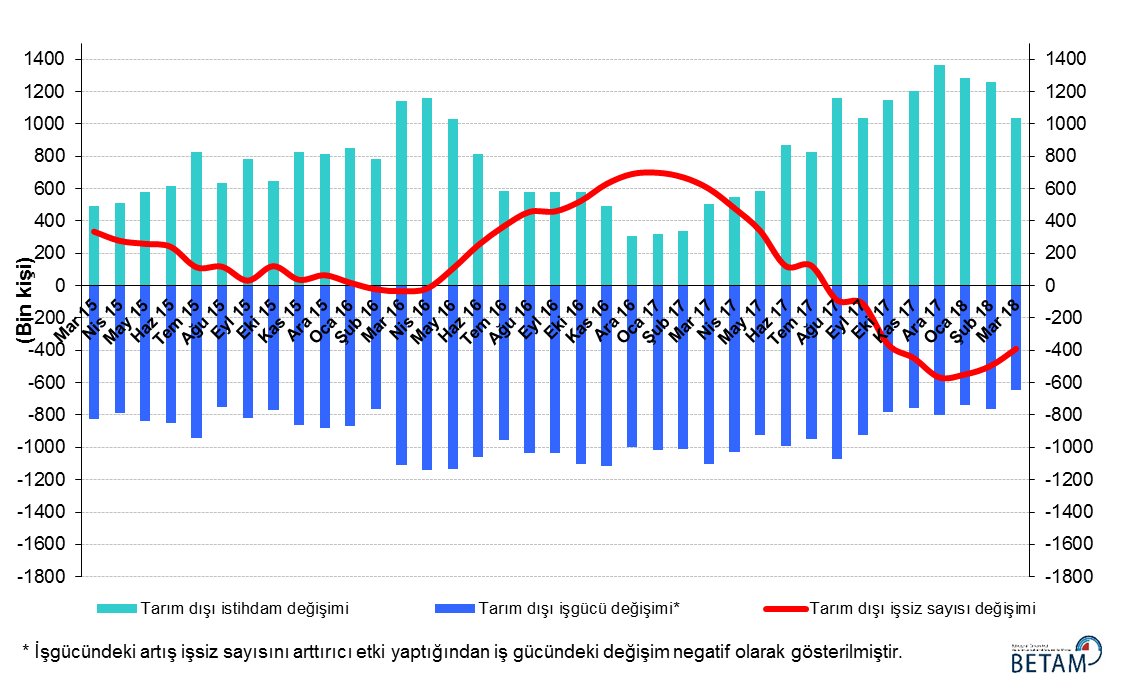 Kaynak: TÜİK, BetamKadın erkek işsizlik oranı farkı kapanmıyor Şekil 5’te mevsim etkilerinden arındırılmış kadın ve erkek tarım dışı işsizlik oranları verilmektedir. Mart 2018 döneminde kadınların tarım dışı işsizlik oranı Şubat 2018’e kıyasla değişmeyerek yüzde 17,2’de, erkeklerin işsizlik oranı da 9,7’de sabit kalmıştır. Erkek ve kadın işsizlik oranlarının sabit kalması nedeni ile tarım dışı işsizlik oranlarındaki toplumsal cinsiyet farklılığı da 7,5 yüzde puan olarak devam etmiştir. Ocak 2017 döneminde 7,7 yüzde puan olan (yüzde 19,7- yüzde 12,0) kadın erkek tarım dışı işsizlik oranları farkı 2017 yılının ilk yarısında genişleyerek Ağustos 2017 döneminde 8,6 yüzde puana ulaşmış (yüzde 18,7- yüzde 10,1), ardından azalmaya başlayarak Kasım 2017’de 7,1 yüzde puana gerilemiştir. Cinsiyet farkının son 4 dönemdir tekrar bir artış trendine girdiğini söylenebilir. Aralık döneminde 7,4 yüzde puana yükselen işsizlikte cinsiyet farkı Mart 2018 itibariyle farkı 7,5 yüzde puana yükselmiştir. Tarım dışı işsizlik oranlarının hızla gerilediği bir dönemde işsizlik oranlarındaki kadın erkek farklılıklarının son dönemde artış eğiliminde olması işgücü piyasasında toplumsal cinsiyet eşitliğini sağlayıcı politikaların yetersizliğine işaret etmektedir. Şekil 5: Mevsim etkilerinden arındırılmış kadın ve erkek tarım dışı işsizlik oranları (%)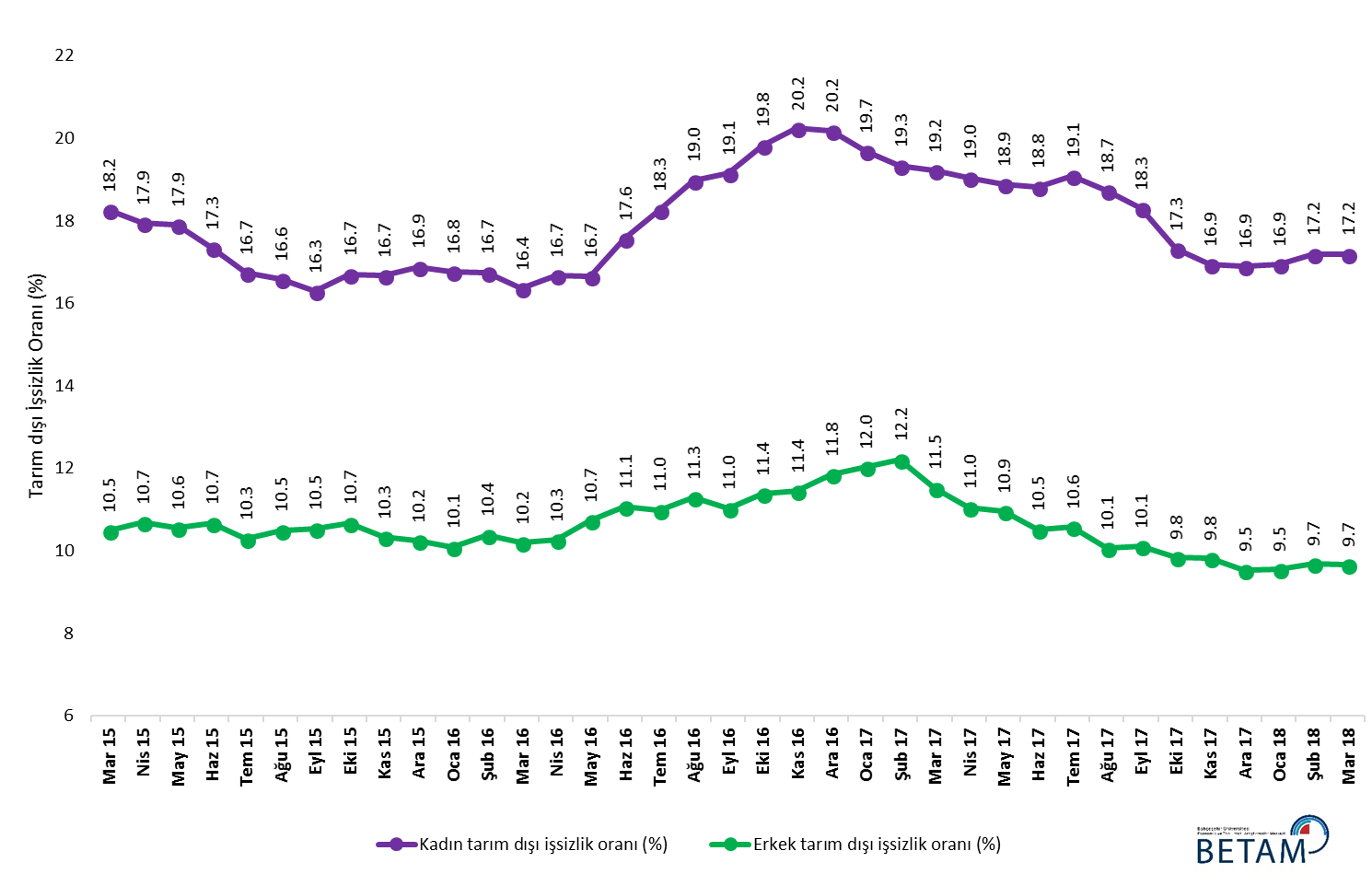 Kaynak: TÜİK, BetamTablo 1 Mevsim etkilerinden arındırılmış tarım dışı işgücü göstergeleri (bin kişi) *Kaynak: TÜİK, BetamTablo 2 Mevsim etkilerinden arındırılmış sektörel istihdam (bin kişi) *Kaynak: TÜİK, BetamTablo 3: Mevsim etkilerinden arındırılmış kadın ve erkek tarım dışı işgücü göstergeleri (bin kişi) Kaynak: TÜİK, Betamİşgücüİstihdamİşsizlikİşsizlik OranıAylık değişimlerAylık değişimlerAylık değişimlerŞubat 152405621097295912.3%İşgücüİstihdamİşsizlikMart 152379520844295112.4%-261-253-8Nisan 152386720931293612.3%7287-15Mayıs 152398321009297412.4%1167838Haziran 152403321029300412.5%502030Temmuz 152421621237297912.3%182208-26Ağustos 152411421148296612.3%-101-89-12Eylül 152433521342299312.3%22119427Ekim 152440921358305112.5%741658Kasım 152455121531302012.3%142173-31Aralık 152463221627300512.2%8196-15Ocak 162473221764296812.0%100137-37Şubat 162484421888295611.9%113124-11Mart 162487521965291011.7%3177-46Nisan 162500222052295011.8%1278740Mayıs 162510322015308812.3%100-37137Haziran 162512221831329113.1%19-184203Temmuz 162517421826334813.3%52-557Ağustos 162515621735342113.6%-18-9173Eylül 162534321922342113.5%1871870Ekim 162552821954357414.0%18532153Kasım 162564522029361614.1%1177542Aralık 162560921947366214.3%-36-8246Ocak 172571222087362514.1%103140-37Şubat 172581522227358813.9%103140-37Mart 172599922463353613.6%184236-52Nisan 172604622582346413.3%47119-72Mayıs 172606022594346613.3%14122Haziran 172611722696342113.1%57102-45Temmuz 172609922654344513.2%-18-4224Ağustos 172621822888333012.7%119234-115Eylül 172626822958331012.6%5070-20Ekim 172631523105321012.2%48147-99Kasım 172642823230319812.1%112125-13Aralık 172644423324312011.8%1794-77Ocak 182652923399313011.8%857510Şubat 182662423509311511.7%95110-15Mart 182661923505311411.7%-5-4-1TarımSanayiİnşaatHizmetlerAylık değişimlerAylık değişimlerAylık değişimlerAylık değişimlerŞubat 1552445351186513882TarımSanayiİnşaatHizmetlerMart 1554875308190413632243-4339-250Nisan 15551953261885137203218-1988Mayıs 15554254041871137342378-1414Haziran 155577538018661378335-24-549Temmuz 1555025336191813983-75-4452200Ağustos 155533525219171397931-84-1-4Eylül 1555155327194114074-18752495Ekim 1554495363196314032-663622-42Kasım 1553875353198814190-62-1025158Aralık 155409531119961432022-428130Ocak 1653755300200314462-34-117142Şubat 1653315276200114611-44-24-2149Mart 165393529520311463962193028Nisan 1653735381203514636-20864-3Mayıs 1653245386204914581-49514-55Haziran 1651765330195114550-148-56-98-31Temmuz 165209525419461462633-76-576Ağustos 165271522419191459262-30-27-34Eylül 1653375260202914633663611041Ekim 1652825282199614675-5522-3342Kasım 1652865316199714717434142Aralık 165311526519601472225-51-375Ocak 175439527419681484512898123Şubat 175481525120301494642-2362101Mart 1753925346210715010-89957764Nisan 1753565372212415086-36261776Mayıs 17537453862065151431814-5957Haziran 1753705383205815255-4-3-7112Temmuz 1755005363208415207130-2026-48Ağustos 1754635437214415307-377460100Eylül 175527542121221541564-16-22108Ekim 1755065470211415521-2149-8106Kasım 17552254702149156101603589Aralık 17555455142192156193244439Ocak 1855005567221915614-545327-5Şubat 1854275627222015663-7360149Mart 1853725618217615711-55-9-4448Kadın İşgücüKadın İstihdam Kadın İşsizErkek İşgücü Erkek İstihdam Erkek İşsizMart 1565205330119017239154311808Nisan 1565405366117417295154481847Mayıs 1566255439118617345155141831Haziran 1566585503115517422155621860Temmuz 1567515622113017485156861799Ağustos 1567165603111317478156441834Eylül 1567615660110117578157261852Ekim 1567825650113317620157391881Kasım 1568765730114617622158011821Aralık 1569685792117617663158561807Ocak 1670105835117517691159061785Şubat 1670435863117917767159231844Mart 1670575902115417818160011817Nisan 1671425951119017851160201831Mayıs 1671755980119517924160021922Haziran 1672625986127517865158891976Temmuz 1672725944132817918159501968Ağustos 1673295938139117911158892022Eylül 1673785966141217978159941984Ekim 1674435968147618054160002054Kasım 1674605950151018147160722076Aralık 1674575952150518155160042151Ocak 1774495983146618272160752197Şubat 1775086056145218308160712237Mart 1776126149146218374162572117Nisan 1775996151144718405163722033Mayıs 1776516207144418369163582011Haziran 1776706226144418461165211941Temmuz 1776826216146718457165061951Ağustos 1777356287144818569167001869Eylül 1777686347142118521166501871Ekim 1777936444134918490166711819Kasım 1778296503132518544167251819Aralık 1778866555133218534167661767Ocak 1879216580134218533167651768Şubat 1879516584136718608168051803Mart 1879476580136718666168641802